1.1.Yönerge, VİRANŞEHİR Akıl ve Zekâ OyunlarıTurnuvasıhükümleri ve takvimini içermektedir.1.2.Yönerge Hükümleri;1.3.KATEGORİLER, KATILIM VE BAŞVURU	1.3.1.KATAGORİ:	1.3.1.1.VİRANŞEHİR Akıl ve Zekâ Oyunları Turnuvası 10 kategoriden oluşacaktır. Kategoriler aşağıdaki gibidir:1.4.KATILIM:1.4.1.Turnuvaya, VİRANŞEHİR İlçe Milli Eğitim Müdürlüğü’ne bağlı resmi ve özel okullarda kayıtlı öğrenciler katılabilir. 1.4.2.Turnuvaya katılmak isteyen okullar aşağıda verilen Google form linkini doldurmaları gerekmektedir.https://forms.gle/HS8inrv5QydLHeDr91.4.3.Katılım yalnızca okul idareleri tarafından doldurulacak form ile sağlanacaktır. Başvuru formu DYS sistemi ile ilçe milli eğitime gönderilecektir. Müsabakalar sonrası branş bazında ilçe birincileri, İlçe MEM tarafından il Milli Eğitimin Temel Eğitim Birimine DYS sistemi üzerinden gönderilecektir.1.4.4. Gönüllü Hakemlik için sonradan oluşturulacak olan whatsap grubu aracılığıyla isim yazdırılabilecektir.1.4.5.Katılımcılar turnuvaya yalnızca tek bir kategoriden kayıt olabilirler. Birden fazla kategoriye kayıt yapılmayacaktır.1.4.6.Her okul her bir kategoriden yalnızca 1 öğrenci ile katılım sağlayabileceğinden öncelikle okulda turnuva yaparak okul birincilerinin turnuvaya katılmalarını sağlaması gerekmektedir.1.4.7.Başvuru yapmayan ya da eksik bilgi ile katılım sağlamak isteyen okulların başvuruları kabul edilmeyecek olup geçersiz başvurulardan organizasyon sorumlu sayılmayacaktır.1.4.8. Turnuva günü yeni kayıt alınmayacaktır. Esas olan son başvuru tarihidir.( 28 ŞUBAT 2024 )1.4.9  Yarışmaya Katılım Gönüllülük Esaslıdır.3.1.KAYIT KONTROL İŞLEMLERİ: Tüm yarışmacıların kimlik kartlarıyla beraber kayıt kontrol işlemlerini yaptırması zorunludur. Bu işlem, 6 Mart 2024günü 09.00-09.30 saatleri arasında yapılacaktır.3.2.YARIŞMAUSULÜ:3.2.1.Turnuva başhakemi katılımcı sayısına göre ve program değiştirmeye yetkilidir. 3.2.2.Mazeretsiz olarak turnuvaya katılmayan yarışmacı turnuvadan çıkarılır.3.2.3.Turnuva başlangıç sıralaması, yarışmacıların soyadlarının alfabetik sıralanması ile elde edilir.3.2.4.Tüm eşlendirme ve sonuçlar, kurulacak olan Whatsap gurubunda duyurulacaktır.3.2.5.Viranşehir Akıl ve Zekâ Oyunları Turnuvasında, turnuvanın koşulları dikkate alınmak şartıyla; direk eleme,masa eleme veya grup elemeleri de olabilecektir. Bu konudaki takdir turnuva teknik kurulunundur.3.2.6.Eşitlik bozmaları için SIRASIYLA; Galibiyet Sayısı, İki kişinin kendi aralarında oynadıkları müsabakalardaki puan ve averaj üstünlüğüne, genel averaj, son olarak Kura Çekimi eşitlik bozma yöntemleri uygulanır.3.3 İTİRAZ:VİRANŞEHİR Akıl ve Zekâ Oyunları Turnuvasında itiraz kurulu oluşturulmayacak olup başhakemin kararı nihaidir.4.1.Yönergenin VİRANŞEHİR İlçe Milli Eğitim Müdürlüğü tarafından okullara duyurulması ile resmi duyuru yapılmış sayılır.4.2.VİRANŞEHİRAkıl ve Zekâ Oyunları Turnuvasında, zamanında oyun alanında olmayanoyuncu oyunu kaybeder. 4.3. Biroyunsırasında,biroyuncununoyunsahasında cep telefonu, elektronik haberleşme aracı, herhangi bir cihaz bulundurması yasaktır. 4.4.VİRANŞEHİRAkıl ve Zekâ Oyunları Turnuvasınakatılantümyarışmacılarbuyönergeyivebunadayalı hükümleri ve bu yönergenin bir parçası olan Turnuva Oyun Kurallarını okumuş ve kabul etmişsayılır.4.5.Yönergede belirtilen katılım koşullarından başka yollarla yapılacak başvurularda, kaybedilecek haklardan turnuva organizasyonu sorumluolmayacaktır.4.6. Küre oyununda turnuva komisyonunun uygun görmesi halinde zamanlayıcı kullanılacaktır. Tek set üzerinden oynanacaktır. Küre oyununa ayrılan süre en fazla 30 dakika olacaktır. Her öğrenci için ayrılan süresi ise 15 dakikadır. Süresi dolan oyuncu oyunu kaybetmiş sayılır..5.1. Her kategoride final sıralaması sonucunda ilk üç yarışmacıya madalya verilecektir.5.2. Her kategoride final sıralaması sonucunda ilk üç yarışmacıya oyun hediye edilecektir.5.3. . Her kategoride final sıralaması sonucunda ilk üç yarışmacıNIN DANIŞMAN ÖĞRETMENİNE Plaket verilecektir..5.4. Turnuvada her kategoride birinci olan yarışmacı, Şanlıurfa Akıl ve Zeka Oyunları Yarışmasına katılım hakkı elde edecektir.6.1. Turnuva Direktörü:				İletişim Tel:             1-) Kenan VAROL					0542 200 48 40             2-)  Zeki KAPAT					0541 544 45 30             3-) İmam Ebu Hanife İmam Hatip Ortaokulu Müdürlüğü NOT: Turnuvaya katılacak yarışmacı sayısına göre, turnuva bitiş saati ve ödül töreni saatinde değişiklik olabilir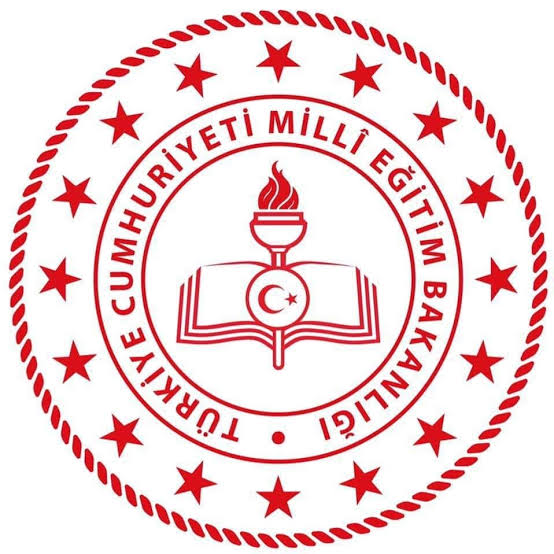 TURNUVA TARİHİ6 Mart 2024TURNUVA YERİİmam Ebu Hanife İmam Hatip OrtaokuluSON BAŞVURU TARİHİ28  ŞUBAT 2024S.N.OKULUOYUN KATEGORİSİKATILABİLECEK ÖĞRENCİLER1İlkokulMangala Pentago Equilibrio Q-Bitz KüreToplamda 10 kategoride yapılacak olan turnuvada sadece oyunların karşısında belirtilen katılımcılar yarışabilir.2OrtaokulMangala Reversi Pentago Kulami KüreToplamda 10 kategoride yapılacak olan turnuvada sadece oyunların karşısında belirtilen katılımcılar yarışabilir.GENEL İŞLEYİŞ TAKVİMİAÇIKLAMASAATAçılış Konuşması09.00 – 09.15Teknik Toplantı ve Eşleşmelerin Duyurulması09:15-09:301.Etap, Yarışmaların Başlangıcı ve Bitişi09:30-12:00Öğle Arası 12:00-13:002.Etap, Yarışmaların Başlangıcı ve Bitişi13:00-15:00Ödül Töreni15:30-16:00